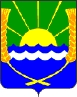 СОБРАНИЕ ДЕПУТАТОВ КРАСНОСАДОВСКОГО СЕЛЬСКОГО ПОСЕЛЕНИЯАЗОВСКОГО РАЙОНА РОСТОВСКОЙ ОБЛАСТИ                                 РЕШЕНИЕ« 20 »   января   2016 года 			                                                              №106            п. Красный СадОб обращении в Избирательную комиссиюРостовской области о возложении полномочийизбирательной комиссии Красносадовского сельского поселенияАзовского района Ростовской областина Территориальную избирательную комиссиюАзовского района Ростовской области	Руководствуясь пунктом 4 статьи 24 Федерального закона «Об основных гарантиях избирательных прав и права на участие в референдуме граждан Российской Федерации», статьей 8 Областного закона «О территориальных избирательных комиссиях Ростовской области», Собрание депутатов Красносадовского  сельского поселения Азовского района Ростовской областиРЕШИЛО:1. Обратиться в Избирательную комиссию Ростовской области о возложении полномочий избирательной комиссии Красносадовского сельского поселения Азовского района Ростовской области на Территориальную избирательную комиссию Азовского района Ростовской области.2. Направить настоящее решение в Избирательную комиссию Ростовской области.3. Контроль  за исполнением настоящего решения оставляю за собой.Глава Красносадовского сельского поселения							          Н. Л. Якубенко